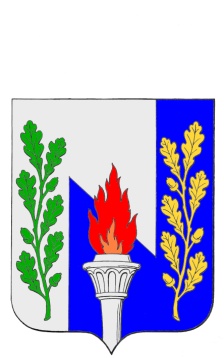 Тульская областьмуниципальное образование рабочий поселок ПервомайскийЩёкинского районаСОБРАНИЕ ДЕПУТАТОВРЕШЕНИЕот ___________  2020 года                                                    № _____________ПРОЕКТО внесении изменения в Соглашение от 03.02.2020 № 1                            «О межмуниципальном сотрудничестве между муниципальным образованием город Щекино Щекинского района и муниципальным образованием рабочий поселок Первомайский Щекинского района для решения вопроса местного значения по организации и осуществлению мероприятий по работе с детьми и молодежью в поселении, за исключением решения вопросов по трудоустройству несовершеннолетних»В целях организации взаимодействия органов местного самоуправления муниципального образования рабочий поселок Первомайский Щекинского района с органами местного самоуправления муниципального образования город Щекино Щекинского района, повышения эффективности решения вопроса местного значения по организации и осуществлению мероприятий по работе с детьми и молодежью в поселении, за исключением решения вопросов по трудоустройству несовершеннолетних, в соответствии с Бюджетным кодексом Российской Федерации, Федеральным законом от 06.10.2003 N 131-ФЗ «Об общих принципах организации местного самоуправления в Российской Федерации», решением Собрания депутатов муниципального образования рабочий поселок Первомайского Щекинского района от 28.01.2020 № 10-43 «О заключении Соглашения о межмуниципальном сотрудничестве», на основании Устава муниципального образования рабочий поселок Первомайский Щекинского района, Собрание депутатов муниципального образования рабочий поселок Первомайский Щекинского района РЕШИЛО:Внести изменение в Соглашение от 03.02.2020 №1 «О межмуниципальном сотрудничестве между муниципальным образованием город Щекино Щекинского района и муниципальным образованием рабочий поселок Первомайский Щекинского района для решения вопроса местного значения по организации и осуществлению мероприятий по работе с детьми и молодежью в поселении, за исключением решения вопросов по трудоустройству несовершеннолетних», изложив статью 7 Соглашения в следующей редакции: «Соглашение заключено на период с 01.02.2020 по 31.12.2021.».Главе муниципального образования рабочий поселок Первомайский  Щекинского района от имени муниципального образования рабочий поселок Первомайский Щекинского района заключить с главой муниципального образования город Щекино Щекинского района от имени муниципального образования город Щекино Щекинского района Дополнительное соглашение к Соглашению от 03.02.2020 № 1 «О межмуниципальном сотрудничестве между муниципальным образованием город Щекино Щекинского района и муниципальным образованием рабочий поселок Первомайский Щекинского района для решения вопроса местного значения по организации и осуществлению мероприятий по работе с детьми и молодежью в поселении, за исключением решения вопросов по трудоустройству несовершеннолетних».Опубликовать настоящее решение в информационном бюллетене «Первомайские вести» и разместить на официальном сайте муниципального образования рабочий поселок Первомайский Щекинского района.Решение вступает в силу со дня его официального опубликования.Глава МО р.п. Первомайский Щекинского районаМ.А. Хакимов